Name des Schülers: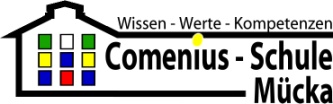 Wünsche an den Klassenleiter(… die Schule):  Unterstützung und Hilfsangebote an die Klasse: (Hilfsprojekte – soz. Tag., Kuchenbasare(?), Klassen–Begleitung,  Berufsvorstellung, Infomaterial, Praktikumsstellen,…)Gesprächswunsch zum Thema:	 Bildungsberatung	 Neues Schuljahr – wie wird’s besser?		 Info´sAngebote für ein erstes  persönliches Gespräch:   Nur kurzfristige Planung möglich!  (Schichtbetrieb u.ä.) Mo		 8 – 10 Uhr 	 10–12Uhr	 12 – 14 Uhr	 14 – 16 Uhr	 ab 16 Uhr   _________ Di		 8 – 10 Uhr 	 10–12Uhr	 12 – 14 Uhr	 14 – 16 Uhr	 ab 16 Uhr   _________ Mi		 8 – 10 Uhr 	 10–12Uhr	 12 – 14 Uhr	 14 – 16 Uhr	 ab 16 Uhr   _________ Do		 8 – 10 Uhr 	 10–12Uhr	 12 – 14 Uhr	 14 – 16 Uhr	 ab 16 Uhr   _________ Fr		 8 – 10 Uhr 	 10–12Uhr	 12 – 14 Uhr	 14 – 16 Uhr	 ab 16 Uhr   _________Bitte beachten Sie bzgl. meines Kindes auf …(Sitzplan, gesundheitl. Besonderheiten, personalisierte/ intensivere Kontroll– oder Hilfeangebote, …)